Министерство науки и высшего образования Российской Федерации Санкт-Петербургский политехнический университет Петра Великого Институт промышленного менеджмента, экономики и торговлиВысшая школа Работа допущена к защите Директор Высшей школы бизнес-инжиниринга            	 И.В.ИльинВЫПУСКНАЯ КВАЛИФИКАЦИОННАЯ РАБОТА МАГИСТЕРСКАЯ ДИССЕРТАЦИЯТЕМА ВЫПУСКНОЙ КВАЛИФИКАЦИОННОЙ РАБОТЫпо направлению подготовки 	(код и наименование направления подготовки)Направленность (профиль)  	(код и наименование направленности (профиля) образовательной программы)Выполнилстудент гр.  	 Научный руководитель должность, ученая степень, ученое званиеКонсультантпо нормоконтролюСанкт-Петербург - САНКТ-ПЕТЕРБУРГСКИЙ ПОЛИТЕХНИЧЕСКИЙ УНИВЕРСИТЕТ ПЕТРА ВЕЛИКОГОИнститут промышленного менеджмента, экономики и торговли Высшая школа бизнес-инжинирингаУТВЕРЖДАЮДиректорВысшей школы бизнес-инжиниринга           ЗАДАНИЕна выполнение выпускной квалификационной работыстуденту   , гр. Тема работы:  	Срок сдачи студентом законченной работы:  	Исходные данные по работе:  	Содержание работы (перечень подлежащих разработке вопросов):Перечень графического материала:  	Консультанты по работе:   	Дата выдачи задания Научный руководитель ВКР   Задание принял к исполнению Обучающийся	 РЕФЕРАТНа  с.,  рисунков, таблиц, приложений.КЛЮЧЕВЫЕ СЛОВА: Тема выпускной квалификационной работы: «»ВВЕДЕНИЕСОДЕРЖАНИЕ                               (1)где СR3 – коэффициент концентрации, %;s1, s2, s3 – доля рынка трёх крупнейших компаний на данный момент, %.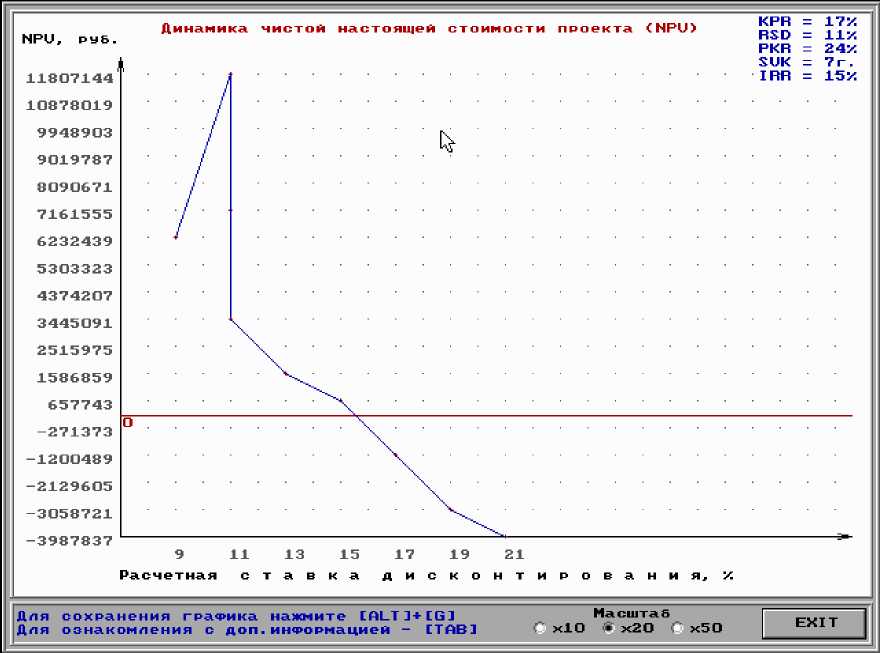 Рисунок 3.2 - Динамика NPVпри изменении величин RSD и PKR (составлено автором)Таблица 2.9 - Статистика применения мер воздействия к клиентам ПАО «СБЕРБАНК» за 2013-2015 годы (составлено автором)ЗАКЛЮЧЕНИЕ                   СПИСОК ИСПОЛЬЗОВАННЫХ ИСТОЧНИКОВСписок использованных источников является обязательной частью выпускной квалификационной работы. В него включаются все использованные в работе литературные источники, нормативные документы и Интернет-ресурсы.Сведения об использованных в работе источниках приводятся в соответствии со стандартами их библиографического описания и в соответствии с ГОСТ Р 7.0.5-2008 «Система стандартов по информации, библиотечному и издательскому делу. Библиографическая ссылка. Общие требования и правила составления».Сведения об источниках следует располагать в порядке появления ссылок на источники в тексте ВКР и нумеровать арабскими цифрами.Все источники, которые указаны в списке использованных источников должны являться актуальными и верифицируемыми. Информация, полученная из конфиденциальных источников, не должна раскрываться без письменного разрешения владельцев данных. В список использованных источников не включаются материалы порталов типа Wikipedia, Studopedia, и материалы, не содержащие указания на их авторство.  Все работы авторов, упомянутых в тексте ВКР, должны быть включены в список использованных источников. Это же относится и к авторам, упомянутым во Введении, при характеристике степени проработанности проблемы.В список использованных источников ВКР помещают только те, на которые есть ссылка по тексту минимум один раз. Простое включение источников информации в список использованных источников без связи их с текстом пояснительной записки не допускается.Конкретные требования к структуре и наполнению списка литературы представляются в методических рекомендациях по написанию ВКР по направлению подготовки.1. Скачайте файл стиля по этой ссылке: GOST-R-7.0.5-2008.xsl.2. скопируйте файл стиля:C:\Users\AppData\Roaming\Microsoft\Bibliography\Style3. Запустите (или перезапустите) ворд и в меню «Ссылки» выберите стиль «ГОСТ Р 7.0.5-2008 (сортировка по порядку включения)». Сохраните документ и работайте с источниками.При создании источника обязательно указывайте язык — английский или русский, иначе по умолчанию будет английский.(http://word-office.ru/kak-sdelat-spisok-literatury-po-gostu-v-word.html)Нормативно-правовые актыГражданский кодекс Российской Федерации: части первая, вторая, третья и четвертая [Текст]. - Москва: Эксмо, 2020. - С. 841 - 843.СтандартыГОСТ Р 57564-2017 Организация и проведение работ по международной стандартизации в Российской Федерации [Текст] - М: Стандартинформ, 2017. - 43 с.ISO 9001:2015 "Quality management systems - Requirements" [Текст]. - IDT, 2015. - P. 10-11.Патентные документыПатент № 2638963 Российская Федерация, МПК C08L 95/00 (2006.01), C04B 26/26 (2006.01). Концентрированное полимербитумное вяжущее для «сухого» ввода и способ его получения : № 2017101011 : заявл. 12.01.2017 : опубл. 19.12.2017 / Белкин С. Г., Дьяченко А. У. - 7 с. : ил.Книга под фамилией автораОписание книги начинается с фамилии автора, если книга имеет авторов не более трех.Один авторПетушкова, Г. И. Проектирование костюма [Текст]: учебник для вузов / Г. И. Петушкова. - М.: Академия, 2004. - С. 398-400.Два или три автораКузовлев, В. П. Философия активности учебной деятельности учащихся [Текст]: монография / В. П. Кузовлев, А. В. Музальков. - Елец: Изд- во Елецкого гос. ун-та, 2004. - С. 144-165.Максимов, Н. В. Архитектура ЭВМ и вычислительных систем: [Текст] учебник для вузов / Н. В. Максимов, Т. Л. Партыка, И. И. Попов. - М.: Инфра- М, 2005. - 512 с.Четыре автораМетоды формирования сценариев развития социально- экономических систем [Текст] / В. В. Кульба, Д. Кононов, С. А. Косяченко, А.В. Шубин. - М.:СИНТЕГ, 2004. - 291 с.Пять и более авторовМаркетинг [Текст]: учебник для вузов / С. Г. Божук, Л. Н. Ковалик, Т. Д. Маслова и др. - СПб: Питер, 2012. - С. 302-305.Без автора (составителя, редактора)Иллюстрированный	словарь	английского	и русского языка	с указателями [Текст]. - М.: Живой язык, 2003. - 1000 с.Статья из сборника научных трудовДумова, И. И. Инвестиции в человеческий капитал [Текст] / И. И. Думова, М. В. Колесникова // Современные аспекты регионального развития: сб. статей. - Иркутск, 2001. - С. 47-49.Статья из журналаТарасова, Н. Г. Смена парадигм в развитии теории и практики градостроительства [Текст] / Н. Г. Тарасова // Архитектура и строительство России. - 2007. - № 4. - С. 2-7.Библиографическое описание документа из сети ИнтернетСправочники по полупроводниковым приборам [Электронный ресурс]. - Персональная страница В.Р. Козака - Новосибирск: Ин-т ядер. физики, 2003]. - Режим доступа: http://www.lnp.nsk.su/%7Ekozak/start.htm/ (дата обращения: 23.03.2020).Члиянц, Г. Создание телевидения [Электронный ресурс]. - QRZ.RU: сервер      радиолюбителей	России	-	Режим доступа: http://www.qrz.ru/articles/article260.htm/ (дата обращения: 21.02.2020).ПоказателиГодыГодыГодыПоказатели201320142015Предупредительные меры, ед.94109122Выявлено нарушений, ед.121144187Наложено запретов и ограничений, ед.718693Штрафы, ед.97128155Сумма штрафов, тыс. руб.265477342678455712